ОвцеводствоАмерханов, Х. А. Современные реалии российского овцеводства / Х. А. Амерханов // Сб. науч. тр. Всерос. науч.-исслед. ин-та овцеводства и козоводства. – 2017. – Т. 1. № 10. – С. 3-7. В статье представлен анализ динамики численности поголовья овец в России, проанализированы причины, вызывающие спад численности овец. Рассмотрены пути дальнейшего развития овцеводства, как подотрасли животноводства и роль государства в стабилизации и дальнейшем развитии подотрасли в современных экономических условиях. Белик, Н. И. Взаимосвязь эволюции руна, технологии сбора и переработки шерсти / Н. И. Белик // Известия Санкт-Петербургского гос. аграр. ун-та. – 2017. – № 3 (48). – С. 84-89.Траисов, Б. Б. Приуралье - история и перспективы развития овцеводства / Б. Б. Траисов, Т. Н. Траисова // Сб. науч. тр. Всерос. науч.-исслед. ин-та овцеводства и козоводства. – 2017. – Т. 1. № 10. – С. 290-295.В статье представлены исторические очерки о развитии, краткие сведения текущего состояния и предпосылки для совершенствования отрасли овцеводства Западно-Казахстанской области в дальнейшем. Биология вида или группы животныхБаркова, М. В. Иммунологические показатели крови ярочек с разным уровнем биоэлектрического потенциала / М. В. Баркова, А. В. Мамаев, Л. Д. Самусенко // Биология в сел. хоз-ве. – 2017. – № 3.– С. 24-26.На современном этапе развития овцеводства одной из важнейших задач, является проблема выяснения фундаментальных механизмов жизнеобеспечения организма животных. Для того чтобы изучить эту проблему, требуется внедрение экспресс методов качества получаемой продукции. Одним из таких методов является способ оценки биологического статуса овец на основе изучения их биоэнергетического состояния ПЛБАЦ. Это позволит повысить эффективность технологии, разработать перспективные методы диагностики и регуляции функционального состояния живых организмов, сохранить их генетический потенциал в быстро меняющихся условиях среды.Возрастные изменения площади поперечного сечения i и ii фаланг пальцев, их костномозговых полостей и компакты в пренатальном онтогенезе романовских овец / Е. А. Исаенков [и др.] // Аграр. вестн. Верхневолжья. – 2017. – № 3 (20). – С. 31-35.В статье представлены результаты морфологических исследований роста площади поперечного сечения I и II фаланг пальцев, их костномозговых полостей и компакты в пренатальном онтогенезе романовских овец. Материалом для исследований послужили I и II фаланги пальцев, взятые от левой грудной конечности разнополых двоен в 2; 2,5; 3; 3,5; 4месячном возрасте плодов и новорожденных ягнят. Для выявления закономерностей роста фаланг пальцев использовали классические морфометрические способы исследований, определяли Коэффициент роста («К»), возрастные изменения площади поперечного сечения I и II фаланг пальцев, их костномозговых полостей и компакты, в изучаемые возрастные периоды (M±m) и по отношению к аналогичным показателям у новорожденных ягнят (%). Полученный цифровой материал подвергали статистической обработке. Установлено, что благодаря периостальному росту костной ткани площадь поперечного сечения I и II фаланг пальцев всё время увеличивается, достигая максимальной величины у новорожденных ягнят, а благодаря процессам резорбции со стороны эндооста то же самое происходит и с помощью поперечного сечения костномозговой полости. Следует отметить, что периостальный рост в I и II фалангах пальцев происходит почти синхронно, но все же с большей интенсивностью он протекает во II фаланге, площадь поперечного сечения который увеличивается в утробном развитии в 110 раз, тогда как в I - в 73 раза. Установлено, что во II фаланге интенсивнее протекают и процессы резорбции костной, в результате чего площадь поперечного сечения костномозговой полости увеличивается в 230 раз, тогда как в I фаланге - в 65 раз. Самусенко, Л. Д. Центральные регуляторные механизмы и уровень биопотенциала биологически активных центров овец / Л. Д. Самусенко, А. В. Мамаев // Биология в сел. хоз-ве. – 2017. – № 2. – С. 14-16.В статье представлены результаты исследований взаимосвязи уровня биоэлектрического потенциала поверхностно локализованных биологически активных центров тела овец с функциональной активностью их центральной регуляторной системы. Разведение и племенное делоГеномная селекция в овцеводстве / М. И. Селионова [и др.] // Сб. науч. тр. Всерос. науч.-исслед. ин-та овцеводства и козоводства. – 2017. – Т. 1. № 10. – С. 275-280. На сегодняшний день приоритетами в селекции сельскохозяйственных животных являются параметры мясной продуктивности. Улучшение продуктивных качеств овец и создание генофонда позволит производить баранину высокого качества. Важнейшая особенность овец - большой потенциал адаптивности к различным природно-климатическим и кормовым условиям, что определяет их высокую хозяйственную ценность. Применение геномной оценки в селекции овец может повысить темпы селекционного прогресса на 50% и тем самым повысит рентабельность отрасли. Генетическая селекция направлена на работу с животными с высоким генетическим потенциалом по приросту живой массы и качеству мяса. В данной статье рассматриваются перспективные гены - мишени для генетической селекции в овцеводстве мясного направления продуктивности. Кравченко, Н. И. Создание нового типа многоплодных овец на основе скрещивания мериносов с романовскими баранами / Н. И. Кравченко // Овцы, козы, шерстяное дело. – 2017. – № 3. – С. 16-18.  Куренинова, Т. В. Оценка продуктивных качеств ярок западно-сибирской мясной породы в зависимости от происхождения / Т. В. Куренинова, Т. В. Громова // Вестн. Алтайского гос. аграр. ун-та. – 2017. – № 11. – С. 124-128.Наиболее востребованными и конкурентоспособными на современном этапе являются породы овец, сочетающие мясную и шерстную продуктивность. С целью интенсификации племенной работы с западно-сибирской мясной породой в данном направлении была поставлена цель - выявить перспективные группы овец западно-сибирской мясной породы в зависимости от происхождения, обладающие желательными качествами мясной и шерстной продуктивности, для формирования селекционной группы стада. Исследования проводились в 2017 г. в АО ПЗ «Маяк» Родинского района Алтайского края. В исследуемую группу вошли 95 ярок-сверстниц в возрасте 1 года, рожденных от восьми баранов-производителей. Оценка овец осуществлялась по 5-балльной системе по комплексу показателей: живая масса; скороспелость; длина, густота, извитость и тонина шерсти; цвет жиропота. Взаимосвязь между признаками определялась с помощью коэффициента корреляции. В результате исследований выявлено, что лучшими по комплексу показателей мясной и шерстной продуктивности (при наличии прямой взаимосвязи) были ярки, рожденные от баранов № 2325, 37168 и 37136. Живая масса животных в возрасте 1 года составила 49,92-51,27 кг, длина шерсти - 14,91-16,42 см, густота и извитость шерсти - 4,00-4,17 баллов. Ярки в 91% и более случаев имели кроссбредную шерсть 56-го и 58-го качества. Дочери этих баранов назначены в селекционную группу стада. Ярки, рожденные от баранов №№ 47106 и 47236, имеют высокую живую массу (50,62-51,50 кг) и скороспелость (4,36-4,43 б.), поэтому также представляют племенную ценность для породы. Однако в дальнейшем их следует подбирать к производителям, имеющим хорошо выраженные показатели шерстной продуктивности. Лакота, Е. А. Экономическая эффективность двухпородного и трехпородного скрещивания ставропольских овец поволжской популяции / Е. А. Лакота // Вестн. Ульяновской гос. с-х. акад. – 2017. – № 3. – С. 132.Магомедов, Ш. М. Сравнительная характеристика овец дагестанской горной породы и ее помесей ДГ Х СК в СПК «Согратлинский» Гунибского района / Ш. М. Магомедов, Л. Х. А. Рагимова // Пути повышения эффективности аграрной науки в условиях импортозамещения : сб. науч. тр. Международной науч.-практ. конф., посвященной 85-летию Дагестанского гос. аграр. ун-та имени М.М. Джамбулатова, 2017. – С. 232-233.Приводятся результаты изучения продуктивности овец ½ кровности по северокавказской породе овец и сверстников дагестанской горной породы. Представлены данные о динамике их развития и продуктивности.Повышение криоустойчивости сперматозоидов козлов в результате удаления семенной плазмы путем фильтрации / В. А. Багиров [и др.] // Вестн. Алтайского гос. аграр. ун-та. – 2017. – № 9. – С. 148-154.Подкорытов, А. Т. Зависимость живой массы мясошерстных ярок при рождении от живой массы их матерей и отцов / А. Т. Подкорытов, А. А. Подкорытов, Н. А. Подкорытов // Актуальные проблемы сельского хозяйства горных территорий материалы VI-й Международной науч.-практ. конф., 2017. – С. 176-179. Селекция, проводимая в Республике Алтай на протяжении четырех десятилетии со стадом мясошерстных овец, позволила заметно повысить у них мясную и шерстную продуктивность. Однако в процессе создания новой породы было отмечено наличие в стадах отдельных групп животных, отличающихся с самого рождения по внешнему виду и продуктивным качествам. Поэтому выявление и изучение маркеров позволяющие спрогнозировать хозяйственно-полезные признаки у мясошерстных овец на ранней стадии развития организма животного, является весьма актуальной задачей на современном этапе. Установлено, что превышение по живой массе потомства, полученного от маток III группы над сверстниками из I и II групп в 4-ех месячном возрасте составило 11,8 и 4,5 % соответственно, эта тенденция сохранилась и в последующий период и в 12 месячном возрасте составила 12,4 и 2,8 % соответственно. Во втором опыте ягнята VI группы от баранов производителей с живой массой 100 килограмм превосходили своих сверстников их IV и V групп в 4-ех месячном возрасте на 4,2 и 0,4%, а 12 месячном возрасте на 6 и 1,6% соответственно. Коэффициент корреляции между живой массой ягнят при рождении и отбивки равен 0,38, а в возрасте 1 года - 0,27 Существенная разница и в доходе на 1 голову. По 2-ой и 3-ей группе она, соответственно составила - 355 и 484 рубля, а по 5-ой и 6-ой группам лишь 141 р и 158 рублей, что в 2,5 раза меньше.Симонов, Г. А. Как правильно организовать воспроизводство стада романовской породы овец / Г. А. Симонов, В. С. Зотеев, А. Г. Симонов // Горное сел. хоз-во. – 2017. – № 3. – С. 111-115.Траисов, Б. Б. Акжаикская порода - генофонд кроссбредного овцеводства Западного Казахстана / Б. Б. Траисов, Т. Н. Траисова, Д. Б .Смагулов // Сб. науч. тр. Всерос. науч.-исслед. ин-та овцеводства и козоводства. – 2017. – Т. 1. № 10. – С. 281-285. В статье приведены основные результаты целенаправленной селекционно-племенной работы с полутонкорунными овцами акжаикской мясо-шерстной породы, а также сделан акцент на развитие кроссбредного овцеводства в западном регионе Казахстана. Для достижения этих целей была создана и в последующем усовершенствована акжаикская порода, а также все ее структурные элементы, включая внутрипородный мясной тип и заводские линии. Хататаев, С. А. Овцеводство России и его племенная база / С. А. Хататаев, Л. Н. Григорян // Сб. науч. тр. Всерос. науч-исслед. ин-та овцеводства и козоводства. – 2017. – Т. 1. № 10. – С. 307-310. Проведен анализ разведения овец пород разного направления продуктивности в сельскохозяйственных организациях Российской Федерации и их племенной базы в сравнительном аспекте за период 2000-2016 гг. Чекункова, Ю. А. Оценка воспроизводительных качеств овцематок западно-сибирской мясной породы / Ю. А. Чекункова, Т. В. Куренинова // Актуальные проблемы сельского хозяйства горных территорий : материалы VI-й Международной науч.-практ. конф., 2017. – С. 189-192.В статье изложен материал об особенностях воспроизводительных качеств овец западно-сибирской мясной породы, которые подвергались витаминно-гормональной обработке, согласно двух схем (I схема: 1-й день - 4 мл прогестамага и 8 мл в габивит-Se внутримышечно, 7-ой день - 500 МЕ фоллимага подкожно и 8 мл габивит-Se внутримышечно; II схема: 1-й день - 500 МЕ фоллимага подкожно и 1,5 мл Е-селена внутримышечно, 7-ой день - 4 мл про гестамага, 3 мл сурфагона и 1,5 мл Е-селена внутримышечно). Данные схемы стимуляции охоты у овец западно-сибирской мясной породы оказались эффективными. При использовании II схемы оплодотворяемость была 86,7%, что на 3,4% больше, чем при витаминно-гормональной обработке согласно I схемы. Однако, плодовитость овцематок первой опытной группы составила 140,0%, что на 1,5 % выше, чем во второй. Количество полученных ягнят на одну опытную овцематку при стимуляции охоты по I схеме составляет 1,03 ягненка, а по II схеме - 1,10 ягненка.Яцык, О. А. Полиморфизм гена миостатина (mstn) у овец породы манычский меринос / О. А. Яцык, Е. Ю. Телегина // Аграр. вестн. Верхневолжья. – 2017. – № 3 (20). – С. 47-53. В статье приведены данные, полученные в ходе секвенирования гена миостатина у отечественной породы овец манычский меринос. Исследование было проведено на базе ФГБОУ ВО «Ставропольский государственный аграрный университет». Объектом исследования служили баранчики в возрасте одного года породы манычский меринос (n=20). С целью выявления мутаций в генах проводили целевое обогащение и последующее секвенирование исследуемых фрагментов ДНК. Для обогащения целевых регионов использовали технологию NimbleGen. Секвенирование осуществляли с использованием геномного секвенатора GS Junior. Полученные в результате секвенирования фрагменты картировали на референсный геном Ovis aries сборка oviAri3.B ходе работы выявлено 27 однонуклеотидных замен. Все обнаруженные SNP располагаются в некодирующих областях. В интронах располагается 16 замен, 9 замен в промоторной части, 1 SNP в 5’UTR области. Перспективными для дальнейшего исследования являются замены, расположенные в промоторе гена и влияющие на его транскрипционную активность: c.-1128T>C, с.-958Т>С, с.-40С>А. На мясных качествах также могут сказываться генетические изменения, расположенные в приграничных регионах интронов, поскольку могут повлиять на сплайсинг мРНК, а затем на аминокислоту. Замена c.373+18G>T располагается в 1 интроне, вблизи донор-сайта сплайсинга. Из 20 исследованных животных 3 имеют структуру гена идентичную референсу, представленному в базе данных NCBI. Дальнейшие исследования должны быть направлены на изучение взаимосвязи обнаруженных замен и параметров продуктивности.Атакурбанов, А. Э. Продуктивность и жизнеспособность каракульских овец с различным уровнем иммунобиологической реактивности / А. Э. Атакурбанов, С. Ю. Юсупов // Овцы, козы, шерстяное дело. – 2017. – № 3. – С. 42-44.Кормление и содержание животныхБелик, Н. И. Взаимосвязь эволюции руна, технологии сбора и переработки шерсти / Н. И. Белик // Известия Санкт-Петербургского гос. аграр. ун-та. – 2017. – № 3 (48). – С. 84-89. Современное шерстяное хозяйство, в котором взаимосвязаны производство шерсти, первичная обработка, переработка, торговля ею в немытом и мытом виде, сложилось в результате длительной эволюции овцы, руна, методов сбора шерсти и её переработки. В этом проявилось взаимодействие потребительских интересов человека, генетических возможностей овцы, технологических особенностей сбора и переработки шерсти, естественно климатических условий разведения овец. Сделан вывод о том, что изменения шерстного покрова овец были тесно связаны с изобретением двух технологических новшеств: красителей и ножниц для стрижки овец. Идея крашения была предопределена биологически: наличием белых животных в общем многоцветном поголовье. Изобретение ножниц для стрижки овец привело к биологическому изменению организма овцы и генетическому закреплению отсутствия линьки. В целом взаимосвязь между технологией и биологическими изменениями привела и к выведению пород с непрерывным ростом шерсти. В этой связи обращено внимание на ещё один факт селекционного преобразования овцы. Это появление в руне с наиболее тонкой шерстью большого количества жиропота, которое шло одновременно с исчезновением ежегодной линьки и появлением характерной упорядоченной извитости волокон мериносовой шерсти. Насыщение руна большим количеством жиропота стабилизирует его структуру, скрепляя извитые волокна в местах их соприкосновения. Это позволяло сохранить руно в течение всего года его выращивания в состоянии? удобном для снятия и дальнейшей переработки. Сложность технологических операций по изготовлению тканей привела к необходимости разделения этих этапов между разными специалистами для повышения общей производительности труда. Известно, что шерсть стала одним из продуктов, переработка которого привела к возникновению и развитию капиталистического способа производства с разделением труда между наёмными работниками разных специальностей. Таким образом, одомашнивание овцы, развитие производства и переработки шерсти сыграло заметную роль в развитии человечества, обусловило значительную эволюционную и социальную роль овцеводства.Боголюбова, Н. В. Биохимический статус овец при включении в рацион природной минеральной добавки / Н. В. Боголюбова, В. Н. Романов // Вестн. АПК Верхневолжья. – 2017. – № 3. – С. 37-40.Исследование направлено на изучение биохимического статуса и показателей естественной резистентности у овец при использовании природной минеральной добавки Nat-Min 9000. Использование в составе рациона овец данной добавки, благодаря абсорбционным, ионообменным и каталитическим свойствам, положительно сказывается на эффективности обмена веществ в организме и показателях неспецифической резистентности. Влияние комплексного белкового концентрата Золотой фелуцен на динамику среднесуточного прироста и мясную продуктивность молодняка овец грозненской породы / К. Э. Халгаева [и др.] // Вестн. мясного скотоводства. – 2017. – № 3. – С. 189-195.Ефимова, Н. И. Продуктивные особенности ярок породы советский меринос и их помесей с разной долей кровности по австралийским мясным мериносам в СПК колхозе-племзаводе ИМ. Ленина Арзгирского района / Н. И. Ефимова, Т. И. Антоненко, А. Н. Куприян // Сб. науч. тр. Всерос. науч.-исслед. ин-та овцеводства и козоводства. – 2017. – Т. 1. № 10. – С. 115-120. Целью данного исследования явилось сравнительное изучение роста и развития, количественных и качественных показателей мясной и шерстной продуктивности чистопородного молодняка породы советский меринос и помесных потомков баранов австралийский мясной меринос. В данной работе выявлено, что для повышения у животных живой массы, настрига и выхода чистой шерсти можно использовать как чистопородных мясных австралийских мериносов, так и их полукровных потомков. Интенсивное выращивание ягнят - повышает рентабельность производства баранины / Б. Т. Абилов [и др.] // Овцы, козы, шерстяное дело. – 2017. – № 3. – С. 29-30. Комплексная кормовая добавка на основе целлюлозосодержащих адсорбентов и препарата Флоравит® / Ю. А. Барыкина [и др.] // Овцы, козы, шерстяное дело. – 2017. – № 3. – С. 36-39.  Кравченко, Н. И. Что больше всего влияет на производство баранины: уровень мясной скороспелости или многоплодие / Н. И. Кравченко // Сб. науч. тр. Всерос. науч.-исслед. ин-та овцеводства и козоводства. – 2017. – Т. 1. № 10. – С. 155-160. Дана характеристика интенсивности роста и показателей мясности мериносов и их помесей от прямого и реципрокного скрещиваний с романовской породой в процессе создания нового генотипа многоплодных тонкорунных овец. Установлено, что наиболее высокие показатели производства баранины и рентабельности отрасли в целом получены за счет повышения многоплодия овцематок при воспроизводительном скрещивании полукровных романовская х кавказских помесей по сравнению с увеличением мясной скороспелости у помесей от промышленного скрещивания. Кулик, Д. К. Продуктивные показатели баранчиков при выращивании на мясо в условиях естественного пастбища / Д. К. Кулик, А. Т. Варакин, Е. А. Харламова // Известия Нижневолжского агроун-го комплекса: наука и высшее профессиональное образование. – 2017. – № 3. – С. 174-179.Никонова, Е. А. Особенности формирования костяка овец казахской курдючной грубошерстной породы / Е. А. Никонова, Ю. А. Юлдашбаев, М. Б. Каласов // Известия Санкт-Петербургского гос. аграр. ун-та. – 2017. – № 3 (48). – С. 80-83.Подкорытов, Н. А. Влияние пола ягнят, родившихся в двойне, на молочность маток прикатунского типа / Н. А. Подкорытов, А. Т. Подкорытов, Л. В. Растопшина // Вестн. Алтайского гос. аграр. ун-та. – 2017. – № 9. – С. 155-160.Проведено исследование с целью изучения влияния пола ягнят, родившихся в двойне, на молочность маток прикатунского мясошерстного типа горноалтайской породы овец в возрасте пяти лет. Решались задачи по определению молочности маток, родивших двойни, за лактацию и влияние пола ягнят, родившихся в двойне, на молочность овцематок и интенсивность роста ягнят в зависимости от пола, родившихся в двойне. Опыт проведен в Крестьянском хозяйстве Усольцева Н.А., расположенном в Усть-Канском районе Республики Алтай. Данные, полученные экспериментальным путем, свидетельствуют о том, что молочность маток прикатунского типа горноалтайской породы, родивших однополые двойни, за первые 20 дней лактации превосходят сверстниц, имеющих двойни разнополые, на 4%. За лактацию большее количество молока было получено от маток, которые имели в двойне баранчика и ярочку 145,3 кг. Они незначительно превосходили животных, имеющих в приплоде двойни однополые (баранчики), разница составила 1,6 кг. Однако по интенсивности роста в подсосный период (4 мес.) двойни разнополые (баранчик и ярочка) уступали группе ягнят, где двойни однополые (баранчики) по абсолютному приросту, среднесуточному и относительному приросту на 3,8; 3,3 и 2,2 % соответственно. Достоверность разницы по этим показателям не установлена. Полученные данные по изучению влияния пола ягнят, родившихся в двойне, на молочную продуктивности дополняют характеристику продуктивных параметров овец прикатунского мясошерстного типа горноалтайской породы. Продуктивность, убойные и мясные качества казахских мясо-шерстных овец при нагуле и откорме / С. К. Шауенов, [и др.] // Овцы, козы, шерстяное дело. – 2017. – № 3. – С. 27-28.Раджабов, Ф. М. Выращивание племенных баранчиков гиссарской породы при пастбищном содержании / Ф. М. Раджабов, М. Г. Чабаев // Сб. науч. тр. Всерос. науч.-исслед. ин-та овцеводства и козоводства. – 2017. – Т. 1. № 10. – С. 257-262. Недостаточно изучены кормовая ценность пастбищной растительности по сезонам года и уровень обеспеченности овец гиссарской породы энергией и питательными веществами при круглогодовом отгонно-пастбищном содержании. Урожайность, химический состав, поедаемость и питательность пастбищного травостоя значительно изменяются по сезонам года, что необходимо учитывать при организации кормления овец. Для полного удовлетворения потребности племенных баранчиков гиссарской породы в энергии и питательных веществах в условиях пастбищного содержания необходимо увеличить уровень их питания на 15-25% по сравнению с существующими нормами кормления. Результаты применение минерально-кормовой добавки «Цамакс» для коррекции нарушений минерального обмена овцематок / З. М. Джамбулатов [и др.] // Пути повышения эффективности аграрной науки в условиях импортозамещения : сб. науч. тр. Международной науч.-практ. конф., посвященной 85-летию Дагестанского гос. аграр. ун-та им. М.М. Джамбулатова, 2017. – С. 178-186.Изучено влияние цеолитсодержащей минеральной кормовой добавки «Цамакс» на клинические, гематологические и биохимические показатели крови у овец при нарушении минерального обмена. Установлено положительное влияния ее на количество эритроцитов и гемоглобина крови, а так же показатели белкового, углеводного и минерального обменов, что дало основание рекомендовать ее применение для коррекции нарушений минерального обмена у овцематок. Ульянов, А. Н. Особенности развития скелета у ягнят полутонкорунных пород при поглотительном и промышленном скрещивании / А. Н. Ульянов, А. Я. Куликова // Овцы, козы, шерстяное дело. – 2017. – № 3. – С. 10-11.  Хайитов, А. Х. Морфофизиологические закономерности роста костной и мышечной тканей у овец / А. Х. Хайитов, У. Ш. Джураева // Известия Санкт-Петербургского гос. аграр. ун-та. – 2017. – № 3 (48). – С. 72-80.Хохлов, В. В. Опыт по восполнению недостатка витаминов в крови овцематок путём применения препарата Нитамин / В. В. Хохлов, А. А. Собко // Вестн. мясного скотоводства. – 2017. – № 3. – С. 196-201.Чамурлиев, Н. Г. Мясная продуктивность баранчиков волгоградской породы в зависимости от тонины шерсти / Н. Г. Чамурлиев, А. С. Шперов, А. А. Щелконогова // Известия Нижневолжского агроун-го комплекса: наука и высшее профессиональное образование. – 2017. – № 3. – С. 146-152.Эффективность применения препарата энтерозоо в рационах овец / Романов В.Н., Боголюбова Н.В., Девяткин В.А., Мишуров А.В., Кузнецов В.М. // Овцы, козы, шерстяное дело. – 2017. – № 3. – С. 34-35  Выращивание и кормление молоднякаБямба, Д. Интенсивность роста молодняка овец породы халха и полукровных халха-суффольк помесей при их нагуле и откорме / Бямба Д., С. И. Билтуев // Вестн. Бурятской гос. с.-х. акад. им. В.Р. Филиппова. – 2017. – № 3. – С. 19-25В статье представлены результаты исследований по изучению интенсивности роста молодняка овец монгольской короткожирнохвостой грубошерстной породы халха и полукровной халха-суффольк помесей при разном способе нагула по природным пастбищам.Влияние кормовых добавок на продуктивные показатели баранчиков / Д. К. Кулик [и др.] // Эколого-мелиоративные аспекты рационального природопользования : материалы Междунар. науч.-практ. конф., 2017. – С. 259-265.В исследованиях изучали изменение живой массы и интенсивность роста баранчиков, их физиологические показатели при использовании в рационе селенорганического препарата ДАФС-25 (диацетофенонилселенида) отдельно и совместно с серой для животноводства. Научно-хозяйственный опыт на откармливаемом молодняке овец проводили методом групп. Баранчиков в группы подбирали по принципу пар-аналогов. При постановке на научно-хозяйственный опыт в возрасте 4 месяцев баранчики контрольной и опытных групп не имели существенных различий по живой массе. По окончании опыта в 8-месячном возрасте у баранчиков опытных групп, получавших препарат ДАФС-25 отдельно и совместно с серой для животноводства, средняя живая масса была больше, чем у животных контрольной группы соответственно на 1,3 (3,04 %) и 2,1 кг (4,91 %). За главный период опыта, продолжительностью 92 дня, у баранчиков, получавших испытуемые кормовые добавки, средний суточный прирост живой массы составил соответственно 132,6 и 140,2 г, что больше по сравнению с контрольной группой на 14,1 (11,9%) и 21,7 г (18,3 %). При этом морфологические и биохимические показатели крови у баранчиков сравниваемых групп находились в пределах физиологической нормы. Использование испытуемых кормовых добавок способствовало повышению переваримости и использования питательных веществ рационов у подопытных баранчиков. Введение в рационы селенсодержащего препарата ДАФС-25 отдельно и совместно с серой для животноводства оказало положительное влияние на изменение живой массы баранчиков опытных групп и интенсивность роста, их физиологические показатели по сравнению со своими аналогами из контрольной группы, не получавшими указанных кормовых добавок. Есенгалиев, К. Г. Скорость роста мясо-шерстного молодняка в зависимости от линейной принадлежности / К. Г. Есенгалиев, Д. Б. Смагулов // Сб. науч. тр. Всерос. науч.-исслед. ин-та овцеводства и козоводства. – 2017. – Т. 1. № 10. – С. 110-115. В статье приводятся результаты исследования возрастной изменчивости массы тела мясо-шерстного молодняка овец, полученных путем скрещивания помесных полутонкорунных и тонкорунных маток с баранами-производителями разных заводских линий акжаикской породы в условиях Западного Казахстана. Во все возрастные периоды живая масса молодняка всех групп была вполне удовлетворительной. При этом лучшими показателями энергии постнатального роста характеризовалось потомство с использованием генотипа баранов, принадлежащих к крупной и длинношерстной линии. Подкорытов, А. Т. Живая масса мясошерстных ягнят создаваемой породы в зависимости от продолжительности их утробного развития / А. Т. Подкорытов, А. А. Подкорытов, Н. А. Подкорытов // Актуальные проблемы сел. хоз-ва горных территорий материалы VI-й Международной науч.-практ. конф., 2017. – С. 179-181. Пастбища в Республике Алтай, отведенные для разведения овец, наиболее эффективно могут быть использованы лишь высокопродуктивными мясошерстными овцами создаваемой новой породы, приспособленные к круглогодовому пастбищному содержанию в условиях Горного Алтая. При создании новой породы овец, в качестве улучшающей, была использована порода ромни-марш. Мясошерстные овцы применительно к местным условиям имеют хорошие показатели скороспелости и живой массы. Для повышения рентабельности отрасли необходимы маркеры для определения высокопродуктивных животных в раннем возрасте. Таким образом, учитывая относительный прирост плода, как показатель эмбриональной скороспелости, который у мясошерстных баранчиков при рождении должен быть не менее 29,5 г/дн, а ярочек не менее 25 г/дн и то что эти показатели тесно связаны с общей скороспелостью в постэмбриональный период, поэтому соотношение живой массы при рождении с продолжительностью утробного развития, можно на практике применять для оценки роста и развития молодняка уже в раннем возрасте.Продуктивные показатели, иммунная реактивность молодняка создаваемого типа скороспелых овец при использовании низкоинтенсивного лазерного излучения / Л. Н. Скорых [и др.] // Вестн. АПК Ставрополья. – 2017. – № 3. – С. 27-29.Развитие организма молодняка овец карачаевской породы / А. Ф. Шевхужев, [и др.] // Известия Оренбургского гос. аграр. ун-та. – 2017. – № 5. – С. 249-252.Физико-химические, технологические и структурно-механические свойства мышечной ткани молодняка овец казахской курдючной грубошёрстной породы / Е. А. Никонова [и др.] // Известия Оренбургского гос. аграр. ун-та. – 2017. – №. 5. – С. 179-182.Составитель: Л. М. Бабанина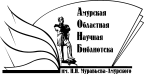 Государственное бюджетное учреждение культуры«Амурская областная научная библиотека имени Н.Н. Муравьева-Амурского